.Position: Start dance in Sweetheart. Both Start on the same footHEEL TWICE, TRIPLE STEPRIGHT SHUFFLE, LEFT SHUFFLEVINE RIGHT, TOUCH, VINE LEFT, TOUCH (MAN) ROLLING VINE LEFT, TOUCH (LADY)Both do these stepsMENDrop lady's right hand5-8 Step left to left, step right behind left, step left to left, touch left beside rightLADYYou turn under man's left armSTEP, TOUCH, BACK, TOUCH, BACK, TOUCH, STEP, TOUCHRejoin into sweetheartREPEATMac's Dance (P)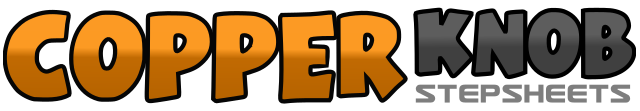 .......Count:28Wall:0Level:Partner.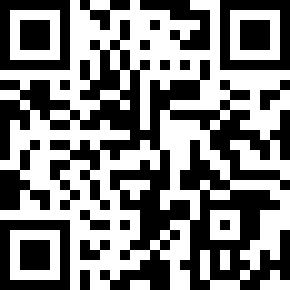 Choreographer:David Sinfield (UK)David Sinfield (UK)David Sinfield (UK)David Sinfield (UK)David Sinfield (UK).Music:Any Slow To Medium Cha-chaAny Slow To Medium Cha-chaAny Slow To Medium Cha-chaAny Slow To Medium Cha-chaAny Slow To Medium Cha-cha........1-2Touch right heel forward twice3&4Triple step stepping right left right5-6Touch left heel forward twice7&8Triple step, stepping left right left1&2Step forward right, close left to right, step forward right3&4Step forward left, close right to left, step forward left1-4Step right to right, step left behind right, step right to right, touch left beside right5-8Roll left to left in a full turn stepping left, right, left, touch right beside left1-2Step forward right, touch left beside right3-4Step back left, touch right beside left5-6Step back right, touch left beside right7-8Step forward left, touch right beside left